Emergency department - public hospitalExported from METEOR(AIHW's Metadata Online Registry)© Australian Institute of Health and Welfare 2024This product, excluding the AIHW logo, Commonwealth Coat of Arms and any material owned by a third party or protected by a trademark, has been released under a Creative Commons BY 4.0 (CC BY 4.0) licence. Excluded material owned by third parties may include, for example, design and layout, images obtained under licence from third parties and signatures. We have made all reasonable efforts to identify and label material owned by third parties.You may distribute, remix and build on this website’s material but must attribute the AIHW as the copyright holder, in line with our attribution policy. The full terms and conditions of this licence are available at https://creativecommons.org/licenses/by/4.0/.Enquiries relating to copyright should be addressed to info@aihw.gov.au.Enquiries or comments on the METEOR metadata or download should be directed to the METEOR team at meteor@aihw.gov.au.Emergency department - public hospitalIdentifying and definitional attributesIdentifying and definitional attributesMetadata item type:Glossary ItemMETEOR identifier:327228Registration status:Health!, Standard 01/03/2005Definition:The dedicated area in a public hospital that is organised and administered to provide emergency care to those in the community who perceive the need for or are in need of acute or urgent care.The emergency department must be part of a hospital and be licensed or otherwise recognised as an emergency department by the appropriate state or territory authority.An emergency department provides triage, assessment, care and/or treatment for patients suffering from medical condition(s) and/or injury.Context:Emergency department care.Collection and usage attributesCollection and usage attributesComments:This glossary term has been defined to support the National Minimum Data Set - Non-admitted patient emergency department care. It is not intended as a definitive statement of the role or purpose of an emergency department.The national definition of an emergency department and the care that is provided in an emergency department is characterised by jurisdictional and local differences. For example, there is no national agreement on the identification and classification of emergency department-related settings such as observation units, short stays units, or the use of 'admitted patient beds' located in an emergency department setting.
Emergency department is therefore defined as a concept, and not necessarily as a physical premises, setting or site.Source and reference attributesSource and reference attributesSubmitting organisation:National reference group for non-admitted patient data development, 2001/02.
Relational attributesRelational attributesRelated metadata references:Is re-engineered from  Emergency department - public hospital, version 1, DEC, NHDD, NHIMG, Superseded 01/03/2005.pdf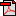  (14.1 KB)No registration statusMetadata items which use this glossary item:Government health expenditure NMDS 2014-Health!, Standard 04/12/2013
Health or health related function code NNNHealth!, Superseded 04/12/2013
Health or health related-function code NNNHealth!, Standard 04/12/2013